Họ và tên học sinh: ................................................................................................................................Lớp: ........................................................................................................................................................................Phần I. Trắc nghiệm:      Mỗi bài dưới đây có nêu kèm theo các câu trả lời A, B, C, D (là đáp số, kết quả tính…). Hãy khoanh chữ cái đặt trước câu trả lời đúng.1. Số gồm 5 trăm 4 đơn vị được viết là:2. Số liền trước của 200 là:3. Nếu thứ ba tuần này là ngày 25. Thì thứ hai tuần trước là ngày: 4. Cột cờ trường em cao khoảng 15…….Tên đơn vị cần điền vào chỗ chấm là: 5. Tổng của số tròn chục lớn nhất có ba chữ số và số bé nhất có hai chữ số là:6. Lớp 2B có 30 bạn được chia thành 5 nhóm, mỗi nhóm có số bạn là :7.Hình vẽ bên có mấy khối trụ?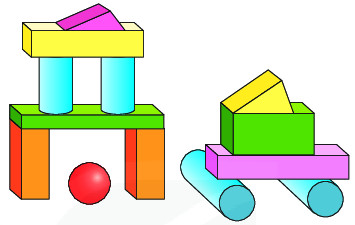 Phần II. Tự luận8. Đặt tính rồi tính                        615 + 67                                  942 –  5389. Tính:10. Một cửa hàng xăng dầu, buổi sáng bán được 536 lít dầu. Buổi chiều cửa hàng bán nhiều hơn buổi sáng 52 lít dầu. Hỏi buổi chiều cửa hàng bán được bao nhiêu lít dầu?Họ và tên học sinh: ................................................................................................................................Lớp: ........................................................................................................................................................................Phần I. Trắc nghiệm:Mỗi bài dưới đây có nêu kèm theo các câu trả lời A, B, C, D (là đáp số, kết quả tính…). Hãy khoanh chữ cái đặt trước câu trả lời đúng.1. Số gồm 5 trăm 4 chục được viết là:2. Số liền sau của 299 là:3. Nếu thứ tư tuần này là 17. Thì thứ năm tuần sau là: 4. Quãng đường Quảng Ninh -  Hà Nội dài khoảng 135 …….Tên đơn vị cần điền vào chỗ chấm là: 5. Hiệu của số bé nhất có ba chữ số và số tròn chục nhỏ nhất có hai chữ số là:6. Mỗi đĩa có 5 quả táo. Vậy 7 đĩa có số quả táo là :  7. Hình bên có số khối cầu là:  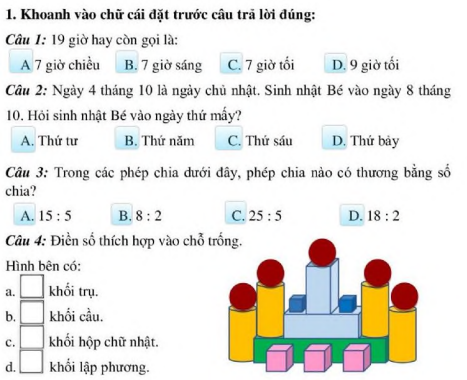 Phần II. Tự luận:8. Đặt tính rồi tính                        526 + 168                          736 –  459. Tính:10. Một cửa hàng, buổi sáng bán được 365kg gạo. Buổi chiều cửa hàng bán ít hơn buổi sáng 35kg gạo. Hỏi buổi chiều cửa hàng bán được bao nhiêu ki-lô-gam gạo?A. ĐÁP ÁNGV tự làm và thống nhất trong tổ chấm.B. CHO ĐIỂMI. Phần I: 7 điểmII. Phần II: 3 điểmBài 8: (1 điểm).           Mỗi phép tính đặt tính và tính đúng được 0,5 điểm.Bài 9: (1 điểm).          Tính đúng, ghi đầy đủ đơn vị được 0,5 điểm.Bài 10: (1 điểm)                    	Bài giải		Buổi chiều cửa hàng bán được số lít dầu là: (0,25 điểm)            536 +52 = 588 (lít)   (0,5 điểm)                                  Đáp số: 167 lít dầu.   (0,25 điểm)* HS có cách giải khác vẫn cho điểm theo biểu điểm trên.Ghi chú: - Điểm của bài kiểm tra là tổng các điểm thành phần và phần điểm lẻ được làm tròn theo nguyên tắc:. Từ 0,5 điểm trở lên làm tròn thành 1 điểm.. Dưới 0,5 điểm  làm tròn thành 0 điểm.- Bài làm của học sinh phải sạch sẽ, rõ ràng mới cho điểm tối đa.A. ĐÁP ÁNGV tự làm và thống nhất trong tổ chấm.B. CHO ĐIỂMI. Phần I: 7 điểmII. Phần II: 3 điểmBài 8: (1 điểm).           Mỗi phép tính đặt tính và tính đúng được 0,5 điểm.Bài 9: (1 điểm).          Tính đúng, ghi đầy đủ đơn vị được 0,5 điểm.Bài 10: (1 điểm)Bài giảiBuổi chiều cửa hàng bán được số ki – lô – gam gạo là: (0,25 điểm)365 – 35 =  330 (kg)   (0,5 điểm)                      Đáp số : 330kg gạo    (0,25 điểm).* HS có cách giải khác vẫn cho điểm theo biểu điểm trên.Ghi chú: - Điểm của bài kiểm tra là tổng các điểm thành phần và phần điểm lẻ được làm tròn theo nguyên tắc:. Từ 0,5 điểm trở lên làm tròn thành 1 điểm.. Dưới 0,5 điểm  làm tròn thành 0 điểm.- Bài làm của học sinh phải sạch sẽ, rõ ràng mới cho điểm tối đa.MA TRẬN ĐỀ KIỂM TRA HỌC KÌ II - NĂM HỌC 2022 - 2023MÔN TOÁN LỚP 2PHÒNG GD&ĐT HẠ LONGTRƯỜNG TH&THCS NGUYỄN VIẾT XUÂNĐỀ KIỂM TRA CUỐI KÌ II - NĂM HỌC 2022-2023MÔN TOÁN LỚP 2 (ĐỀ CHẴN)Thời gian làm bài: 40 phút (không kể thời gian phát đề)Ngày kiểm tra:  .............. / ... /2023Điểm Nhận xét của giáo viên chấm thi………………………………………………………………………………………….…………………………………………………………………………………………….…………………………………………………………………………………………………GV chấm thiA. 54B. 45C. 540D. 504  A. 190 B. 199 C. 100 D. 299            A. 17        B. 18C. 20       D. 22A. cm       B. kmC. m           D. dm A. 10       B. 90        C. 990           D. 1000          A. 5 bạn       B. 6 bạnC. 25 bạn          D. 35 bạnA. 2B. 3    C. 4                       D. 5165m – 42m + 9m  = .............2kg x 9  = .............PHÒNG GD&ĐT HẠ LONGTRƯỜNG TH&THCS NGUYỄN VIẾT XUÂNĐỀ KIỂM TRA CUỐI KÌ II - NĂM HỌC 2022-2023MÔN TOÁN LỚP 2 (ĐỀ LẺ)Thời gian làm bài: 40 phút (không kể thời gian phát đề)Ngày kiểm tra:  .............. / ... /2023Điểm Nhận xét của giáo viên chấm thi………………………………………………………………………………………….…………………………………………………………………………………………….…………………………………………………………………………………………………GV chấm thiA. 504B. 540C.54D. 45    A. 300  B. 298  C. 289D. 199 A. 10              B. 24            C. 25                D. 26A. cmB. kmC. dm     D. m           A. 10        B. 100        C. 90     D. 110       A. 12 quả táo     B. 35 quả táoC. 57 quả táo     D.2 quả táoA. 4B. 5   C. 6                    D. 7405m +155m – 30m  = ..............16 l : 2 = .............PHÒNG GD&ĐT HẠ LONGTRƯỜNG TH&THCS NGUYỄN VIẾT XUÂNHƯỚNG DẪN ĐÁNH GIÁ CHO ĐIỂMBÀI KIỂM TRA HKII -NĂM HỌC 2022 - 2023MÔN TOÁN LỚP 2 (Đề chẵn)BàiBài 1Bài 2Bài 3Bài 4Bài 5Bài 6Bài 7Đáp ánDBACDBCCho điểm1 điểm1 điểm1 điểm1 điểm1 điểm1 điểm1 điểmPHÒNG GD&ĐT HẠ LONGTRƯỜNG TH&THCS NGUYỄN VIẾT XUÂNHƯỚNG DẪN ĐÁNH GIÁ CHO ĐIỂMBÀI KIỂM TRA HKII-NĂM HỌC 2022 - 2023MÔN TOÁN LỚP 2 (Đề lẻ )BàiBài 1Bài 2Bài 3Bài 4Bài 5Bài 6Bài 7Đáp ánBACBCBACho điểm1 điểm1 điểm1 điểm1 điểm1 điểm1 điểm1 điểmMạch kiến thức, kĩ năngMạch kiến thức, kĩ năngMức 1Mức 1Mức 2Mức 2Mức 3Mức 3TổngSố học:- Các số có ba chữ số.- Tìm số liền trước, số liền sau.- Phép cộng, trừ trong phạm vi 1000.- Nhân, chia trong bảng 2,5.- Giải bài toán về nhiều hơn, ít hơn.Số câuTNTLTNTLTNTLSố học:- Các số có ba chữ số.- Tìm số liền trước, số liền sau.- Phép cộng, trừ trong phạm vi 1000.- Nhân, chia trong bảng 2,5.- Giải bài toán về nhiều hơn, ít hơn.Số câu21216Số học:- Các số có ba chữ số.- Tìm số liền trước, số liền sau.- Phép cộng, trừ trong phạm vi 1000.- Nhân, chia trong bảng 2,5.- Giải bài toán về nhiều hơn, ít hơn.Câu số1,268,105Số học:- Các số có ba chữ số.- Tìm số liền trước, số liền sau.- Phép cộng, trừ trong phạm vi 1000.- Nhân, chia trong bảng 2,5.- Giải bài toán về nhiều hơn, ít hơn.Số điểm21216Đại lượng và đo lường : -  Ước lượng được độ dài của các vật cho trước.- Bài toán về ngày, tháng.- Thực hiện phép tính có đơn vị đại lượng l, kg, km, m.Số câu1113Đại lượng và đo lường : -  Ước lượng được độ dài của các vật cho trước.- Bài toán về ngày, tháng.- Thực hiện phép tính có đơn vị đại lượng l, kg, km, m.Câu số493Đại lượng và đo lường : -  Ước lượng được độ dài của các vật cho trước.- Bài toán về ngày, tháng.- Thực hiện phép tính có đơn vị đại lượng l, kg, km, m.Số điểm1113Yếu tố hình học:- Xác định khối trụ, khối cầuSố câu11Yếu tố hình học:- Xác định khối trụ, khối cầuCâu số7Yếu tố hình học:- Xác định khối trụ, khối cầuSố điểm11TổngSố câu44442210TổngSố điểm44442210TổngTỷ lệ40%40%40%40%20%20%100%